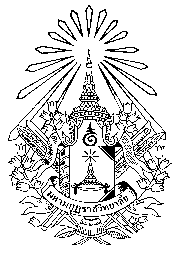 หนังสือแสดงเจตนาระบุตัวผู้รับเงินชดเชย(กรณีที่บุคลากรมหาวิทยาลัยมรณภาพ/เสียชีวิต)เขียนที่ ………………………………………………วันที่ ........... เดือน.........................พ.ศ. ..............ข้าพเจ้า ........................................................................................................ รหัสประจำตัว ........................... ตำแหน่งงาน ............................................................... สังกัด ...................................................................................................... ได้รับการบรรจุเป็นบุคลากรมหาวิทยาลัยมหามกุฏราชวิทยาลัย เมื่อวันที่ ...................................................................................	โดยหนังสือฉบับนี้ ข้าพเจ้าขอแสดงเจตนาระบุตัวผู้รับเงินชดเชย ในกรณีที่ข้าพเจ้าถึงแก่มรณภาพ/เสียชีวิต          ในระหว่างปฏิบัติงาน  หากข้าพเจ้าไม่มีทายาทซึ่งเป็นบุคคลผู้มีสิทธิได้รับเงินชดเชย ตาม ข้อ ๘ (๑), (๒), (๓) แห่งระเบียบมหาวิทยาลัยมหามกุฏราชวิทยาลัย ว่าด้วยเงินชดเชย พ.ศ. ๒๕๕๗  ข้าพเจ้าประสงค์ให้จ่ายเงินชดเชยแก่บุคคล/นิติบุคคล จำนวน.................. ดังต่อไปนี้ชื่อ-ฉายา-นามสกุล/นิติบุคคล (ระบุชื่อ) ...........................................................................................................เลขประจำตัวประชาชน/เลขประจำตัวผู้เสียภาษี (นิติบุคคล) ...........................................................................ที่อยู่ตามทะเบียนบ้าน/ที่อยู่ตามการจดทะเบียนนิติบุคคล ………………………………………………..………………………..........................................................................................................................................................................ที่อยู่ที่ติดต่อได้ ………………………………………………………….………………………………………………………………………….………………….…………………………………………………….………………………………………………………………………………….โทรศัพท์ ................................................................ โทรศัพท์มือถือ .....................................................................ให้ได้รับเงินชดเชย ในอัตราร้อยละ ............................................................................................ของเงินชดเชยชื่อ-ฉายา-นามสกุล/นิติบุคคล (ระบุชื่อ) ...........................................................................................................เลขประจำตัวประชาชน/เลขประจำตัวผู้เสียภาษี (นิติบุคคล) ...........................................................................ที่อยู่ตามทะเบียนบ้าน/ที่อยู่ตามการจดทะเบียนนิติบุคคล ………………………………………………..………………………..........................................................................................................................................................................ที่อยู่ที่ติดต่อได้ ………………………………………………………….………………………………………………………………………….………………….…………………………………………………….………………………………………………………………………………….โทรศัพท์ ................................................................ โทรศัพท์มือถือ .....................................................................ให้ได้รับเงินชดเชย ในอัตราร้อยละ .............................................................................................ของเงินชดเชยชื่อ-ฉายา-นามสกุล/นิติบุคคล (ระบุชื่อ) ...........................................................................................................เลขประจำตัวประชาชน/เลขประจำตัวผู้เสียภาษี (นิติบุคคล) ...........................................................................ที่อยู่ตามทะเบียนบ้าน/ที่อยู่ตามการจดทะเบียนนิติบุคคล ………………………………………………..………………………..........................................................................................................................................................................ที่อยู่ที่ติดต่อได้ ………………………………………………………….………………………………………………………………………….………………….…………………………………………………….………………………………………………………………………………….โทรศัพท์ ................................................................ โทรศัพท์มือถือ .....................................................................ให้ได้รับเงินชดเชย ในอัตราร้อยละ .............................................................................................ของเงินชดเชย/๔. ชื่อ-ฉายา...ชื่อ-ฉายา-นามสกุล/นิติบุคคล (ระบุชื่อ) ...........................................................................................................เลขประจำตัวประชาชน/เลขประจำตัวผู้เสียภาษี (นิติบุคคล) ...........................................................................ที่อยู่ตามทะเบียนบ้าน/ที่อยู่ตามการจดทะเบียนนิติบุคคล ………………………………………………..………………………..........................................................................................................................................................................ที่อยู่ที่ติดต่อได้ ………………………………………………………….………………………………………………………………………….………………….…………………………………………………….………………………………………………………………………………….โทรศัพท์ ................................................................ โทรศัพท์มือถือ .....................................................................ให้ได้รับเงินชดเชย ในอัตราร้อยละ .............................................................................................ของเงินชดเชยชื่อ-ฉายา-นามสกุล/นิติบุคคล (ระบุชื่อ) ...........................................................................................................เลขประจำตัวประชาชน/เลขประจำตัวผู้เสียภาษี (นิติบุคคล) ...........................................................................ที่อยู่ตามทะเบียนบ้าน/ที่อยู่ตามการจดทะเบียนนิติบุคคล ………………………………………………..………………………..........................................................................................................................................................................ที่อยู่ที่ติดต่อได้ ………………………………………………………….………………………………………………………………………….………………….…………………………………………………….………………………………………………………………………………….โทรศัพท์ ................................................................ โทรศัพท์มือถือ .....................................................................ให้ได้รับเงินชดเชย ในอัตราร้อยละ .............................................................................................ของเงินชดเชยหนังสือแสดงเจตนานี้ได้ทำขึ้นสองฉบับ มีข้อความถูกต้องตรงกัน เก็บไว้ที่ผู้แสดงเจตนาหนึ่งฉบับ อีกฉบับหนึ่งเก็บไว้ที่แฟ้มประวัติของบุคลากรมหาวิทยาลัยมหามกุฏราชวิทยาลัยลงชื่อ..................................................................ผู้แสดงเจตนา                                                                (..................................................................)                                                          ลงชื่อ.................................................................. พยาน                                                                (..................................................................)                                                          ลงชื่อ.................................................................. พยาน                                                                (..................................................................)บันทึกการเปลี่ยนแปลงของผู้แสดงเจตนาข้าพเจ้าขอยกเลิกหนังสือแสดงเจตนาระบุตัวผู้รับเงินชดเชยฉบับนี้  โดยได้แสดงเจตนาใหม่ตามหนังสือแสดงเจตนา ฉบับลงวันที่................................................................... ซึ่งให้ ...............................................................................................................................................................................................................................................................................................................................................................................................................................................................................................................................เป็นผู้มีสิทธิรับเงินชดเชยเมื่อข้าพเจ้าถึงแก่มรณภาพ/เสียชีวิตระหว่างปฏิบัติหน้าที่ลงชื่อ..................................................................ผู้แสดงเจตนา                                                                (..................................................................)                                                                                  วันที่ ..........................................................                   